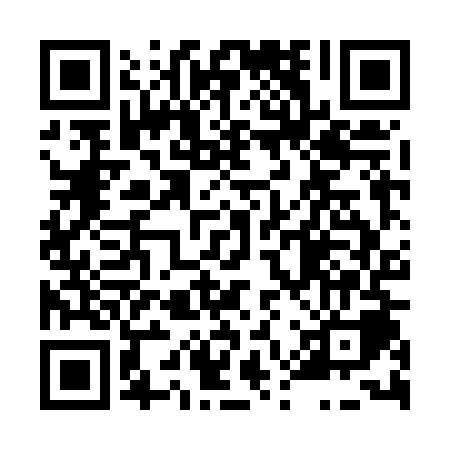 Prayer times for Chlumany, Czech RepublicWed 1 May 2024 - Fri 31 May 2024High Latitude Method: Angle Based RulePrayer Calculation Method: Muslim World LeagueAsar Calculation Method: HanafiPrayer times provided by https://www.salahtimes.comDateDayFajrSunriseDhuhrAsrMaghribIsha1Wed3:285:421:016:068:2110:262Thu3:255:411:016:078:2210:293Fri3:225:391:016:088:2410:314Sat3:195:371:016:088:2510:345Sun3:165:361:016:098:2710:366Mon3:135:341:016:108:2810:397Tue3:105:331:016:118:2910:428Wed3:075:311:016:128:3110:449Thu3:045:301:016:138:3210:4710Fri3:015:281:016:148:3410:4911Sat2:585:271:016:148:3510:5212Sun2:555:251:016:158:3610:5513Mon2:525:241:006:168:3810:5814Tue2:495:221:016:178:3911:0015Wed2:465:211:016:188:4111:0316Thu2:445:201:016:188:4211:0617Fri2:445:191:016:198:4311:0918Sat2:435:171:016:208:4511:1019Sun2:435:161:016:218:4611:1020Mon2:435:151:016:228:4711:1121Tue2:425:141:016:228:4811:1222Wed2:425:131:016:238:5011:1223Thu2:415:121:016:248:5111:1324Fri2:415:111:016:248:5211:1325Sat2:415:101:016:258:5311:1426Sun2:405:091:016:268:5411:1427Mon2:405:081:016:278:5511:1528Tue2:405:071:016:278:5611:1529Wed2:405:061:026:288:5811:1630Thu2:395:051:026:288:5911:1731Fri2:395:051:026:299:0011:17